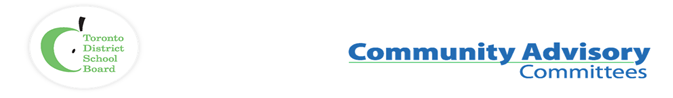 Meeting Agenda: Monday, December 12, 2022To:Members of the Alternative Schools Community Advisory Committee (ASCAC), and the alternative school community. Date/Time:    Monday, December 12, 2022; 6:30pm to 8:30pmLocation:  Zoom Virtual Meeting ASCAC Administration:Shelley Laskin (TDSB Trustee Co-Chair, Ward 8) Jacob Leibovitch (ASCAC Co-Chair)
Laurie McAllister (ASCAC Co-Chair)
ITEMFacilitator/PresenterTimeLand Acknowledgement & Welcome
We acknowledge we are hosted on the lands of the Mississaugas of the Anishinaabe, the Haudenosaunee Confederacy and the Wendat. We also recognize the enduring presence of all First Nations, Métis, and Inuit peoples.Co-Chairs6:30-6:35Approval of the AgendaLaurie6:35-6:40Declarations of Possible Conflict of InterestLaurie6:35-6:40New Board of TrusteesOverview of new Board & TrusteesForm working group for ASCAC outreach to TrusteesLaurie, Jacob6:40-6:55Co-Chair Updates Form working group for Terms of ReferenceCommunication platformsReconvene Secondary SubcommitteeSecondary Alternative Review statusLaurie, Jacob6:55-7:10Update from ASCAC Student RepresentativeSarah 7:10-7:15Centralized Applications for Alternative SchoolsNew procedure and application formPeter7:15-7:25Recording of Meetings – Vote Required Jacob7:25-7:35School Safety Update on school safety concerns; status of Board actions and consultations to address the reported increase in violence.Trustee Laskin, Peter7:35-8:00TDSB Board UpdatesTrustee Laskin, Peter7:35-8:00Open FloorAny meeting attendee may raise any matter, question, or concern they wish to discuss with the ASCAC Executive, member Trustees and/or Superintendent. 8:00-8:30Adjournment and Next MeetingNext meeting: Monday January 23, 2023Future Meeting Dates: Monday, March 27, 2023Monday, May 29, 20238:30